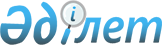 О проекте Закона Республики Казахстан "О внесении изменений и дополнений в некоторые законодательные акты Республики Казахстан по вопросам социальных услуг"Постановление Правительства Республики Казахстан от 30 июня 2008 года N 657



      Правительство Республики Казахстан 

ПОСТАНОВЛЯЕТ:




      внести на рассмотрение Мажилиса Парламента Республики Казахстан проект Закона Республики Казахстан "О внесении изменений и дополнений в некоторые законодательные акты Республики Казахстан по вопросам социальных услуг".

      

Премьер-Министр




      Республики Казахстан                       К. Масимов


Проект



Закон Республики Казахстан





О внесении изменений и дополнений в некоторые законодательные акты






Республики Казахстан по вопросам социальных услуг



      


Статья 1


. Внести изменения и дополнения в следующие законодательные акты Республики Казахстан:



      1. В 
 Кодекс 
 Республики Казахстан об административных правонарушениях от 30 января 2001 года (Ведомости Парламента Республики Казахстан, 2001 г., N 6-6, ст. 24; N 17-18, ст. 241; N 21-22, ст. 281; 2002 г., N 4, ст. 33; N 17, ст. 155; 2003 г., N 1-2, ст. 3; N 4, ст. 25; N 5, ст. 30; N 11, ст. 56, 64, 68; N 4, ст. 109; N 15, ст. 122, 139; N 18, ст. 142; N 21-22, ст. 160; N 23, ст. 171; 2004 г., N 6, ст. 42; N 10, ст. 55; N 15, ст. 86; N 17, ст. 97; N 23, ст. 139, 140; N 24, ст. 153; 2005 г., N 5, ст. 5; N 7-8, ст. 19; N 9, ст. 26; N 13, ст. 53; N 14, ст. 58; N 17-18, ст. 72; N 21-22, ст. 86, 87; N 23, ст. 104; 2006 г., N 1, ст. 5; N 2, ст. 19, 20; N 3, ст. 22; N 5-6, ст. 31; N 8, ст. 45; N 10, ст. 52; N 11, ст. 55; N 12, ст. 72, 77; N 13, ст. 85, 86; N 15, ст. 92, 95; N 16, ст. 98, 102; N 23, ст. 141; 2007 г., N 1, ст. 4; N 2, ст. 16, 18; N 3, ст. 20, 23; N 4, ст. 28, 33; N 5-6, ст. 40; N 10, ст. 69; N 13, ст. 99; N 15, ст. 106; N 16, ст. 131; N 17, ст. 139, 140; N 18, ст. 144; N 19, ст. 146, 147; N 20, ст. 152; N 24, ст. 180, Закон Республики Казахстан от 26 мая 2008 года "О внесении изменений и дополнений в некоторые законодательные акты Республики Казахстан по вопросам предупреждения и ликвидации чрезвычайных ситуаций, опубликованных в газетах "Егемен Қазақстан" 4 июня 2008 года и "Казахстанская правда" 3 июня 2008 года):



      дополнить статьей 87-2 следующего содержания:



      "Статья 87-2. Нарушение законодательства Республики Казахстан



                    о социальных услугах



      1. Нарушение законодательства Республики Казахстан о социальных услугах, совершенное в виде:



      нарушения установленных сроков проведения оценки и вынесения решения о предоставлении социальных услуг;



      непредоставления гарантированного объема бесплатных специальных социальных услуг, -



      влечет штраф на должностных лиц, индивидуальных предпринимателей, в размере от десяти до двадцати, на юридических лиц, являющихся субъектами малого или среднего предпринимательства или некоммерческими организациями, - в размере от двадцати до сорока, на юридических лиц, являющихся субъектами крупного предпринимательства, - в размере от пятидесяти до семидесяти месячных расчетных показателей.



      2. Деяния, предусмотренные частью первой настоящей статьи, совершенные повторно в течение года после наложения административного взыскания, -



      влекут штраф на должностных лиц, индивидуальных предпринимателей в размере от двадцати пяти до тридцати, на юридических лиц, являющихся субъектами малого или среднего предпринимательства или некоммерческими организациями, - в размере от сорока пяти до пятидесяти, на юридических лиц, являющихся субъектами крупного предпринимательства, - в размере от семидесяти пяти до восьмидесяти месячных расчетных показателей.";



      в части первой статьи 541 после цифр "86," дополнить цифрами "87-2,";



      в абзаце последнем подпункта 1) части первой статьи 636 цифры "127" заменить цифрами "87-2, 127".



      2. В 
 Закон 
 Республики Казахстан от 31 января 2006 года "О частном предпринимательстве" (Ведомости Парламента Республики Казахстан, 2006 г., N 3, ст. 21; N 16, ст. 99; N 23, ст. 141; 2007 г., N 2, ст. 18; N 3, ст. 20, N 17, ст. 136):



      в приложении к указанному Закону:



      в подпункте 2) пункта 11 после слова "медицинских" дополнить словом "и социальных";



      в пункте 15:



      абзац первый дополнить словами "и социальной защиты населения";



      подпункт 4) дополнить словами "и о социальных услугах".



      3. В 
 Закон 
 Республики Казахстан от 11 января 2007 года "О лицензировании" (Ведомости Парламента Республики Казахстан, 2007 г., N 2, ст. 10, N 20 ст. 152):



      в статье 27:



      подпункт 1) изложить в следующей редакции:



      "1) предоставление специальных социальных услуг для детей с нарушением опорно-двигательного аппарата в медико-социальных учреждениях (организациях);";



      дополнить подпунктами 1-1), 1-2), 1-3), 1-4), 1-5) следующего содержания:



      "1-1) предоставление специальных социальных услуг для инвалидов, в том числе детей-инвалидов с психоневрологическими патологиями в психоневрологических медико-социальных учреждениях (организациях);



      1-2) предоставление специальных социальных услуг для престарелых и инвалидов в медико-социальных учреждениях (организациях) общего типа;



      1-3) предоставление специальных социальных услуг для престарелых, инвалидов, в том числе детей-инвалидов в территориальных центрах дневного пребывания;



      1-4) предоставление специальных социальных услуг для престарелых, инвалидов, в том числе детей-инвалидов в реабилитационных центрах;



      1-5) предоставление специальных социальных услуг для престарелых, инвалидов, в том числе детей-инвалидов дневного ухода на дому;".



      


Статья 2


. Настоящий Закон вводится в действие с 1 января 2009 года.

      

Президент




      Республики Казахстан


					© 2012. РГП на ПХВ «Институт законодательства и правовой информации Республики Казахстан» Министерства юстиции Республики Казахстан
				